OBEC RÁJEČKO ZVE  DĚTI I DOSPĚLÉ NA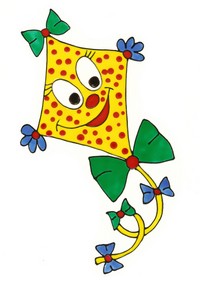 RÁJEČKOVSKOU DRAKIÁDU                NA HASIČSKÉ LOUCE.V neděli 9.října 2022 od 14.00 hodin . Soutěže, odměny , občerstvení. 